NEPZ – PRALES DĚTEMweby: NEPZ.cz – Nejbohatší ekosystémy planety Země a Prales dětem | Darujme.cz      Od dubna 2016 spolupracuje naše škola s organizací Green Life Education. Zapojili jsme se např. do projektu NEPZ a programů Oko Země a Prales dětem.      NEPZ je zkratka pro výchovně vzdělávací projekt NEJBOHATŠÍ EKOSYSTÉMY PLANETY ZEMĚ, který vede děti a žáky od 5ti do 18ti let k pochopení významu divoké přírody, vnímání jejího ohrožení a nutné ochraně.     Nositelem projektu Green Life je spolek Prales dětem, který vznikl v České republice v roce 2009 a zabývá se ochranou tropického deštného pralesa a ohrožených druhů zvířat na Sumatře v Indonésii. Nedílnou součástí této činnosti je výchova a vzdělávání dětí a mládeže v České republice i v Indonésii.     Škola díky vybraným příspěvkům vlastní dvě fotopasti, ze kterých získává záznamy zvukové i vizuální, a dva dokumentární filmy „Oko tygra“ a „Oko tygra 2017“. Naše finanční příspěvky jsou také použity na posílení a činnost protipytláckých hlídek, na provoz Tygřího domu, doplňování baterií do fotopastí, na zajištění činnosti spolku v ČR apod.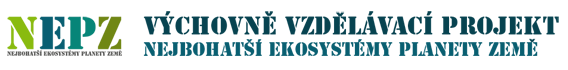 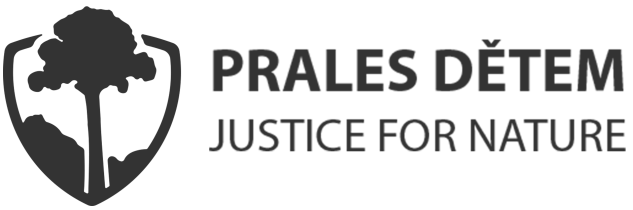 